PENGARUH PENGGUNAAN MEDIA BONEKA JARI TERHADAP KEMAMPUAN BERBICARA ANAK KELOMPOK B DI PAUD ARIFAH KEC. MEDAN PERJUANGAN T.A 2021-2022SKRIPSIOlehARISKA HARDIATINPM :181424021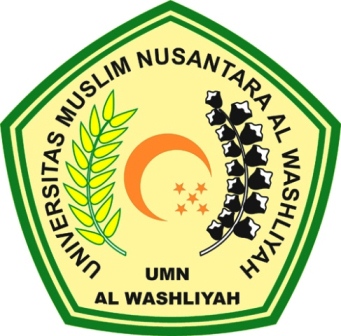 PROGRAM STUDI PG-PAUDFAKULTAS KEGURUAN DAN ILMU PENDIDIKAN UNIVERSITAS MUSLIM NUSANTARA AL WASHLIYAH MEDAN2022PENGARUH PENGGUNAAN MEDIA BONEKA JARI TERHADAP KEMAMPUAN BERBICARA ANAK KELOMPOK B DI PAUD ARIFAH KEC. MEDAN PERJUANGAN T.A 2021-2022Skripsi ini Diajukan Untuk Melengkapi Tugas-tugas dan Memenuhi Syarat-syarat Untuk mencapai Gelar Sarjana Pendidikan Pada Jurusan Ilmu Pendidikan Program Studi PG-PAUDOlehARISKA HARDIATINPM :181424021PROGRAM STUDI PG-PAUDFAKULTAS KEGURUAN DAN ILMU PENDIDIKAN UNIVERSITAS MUSLIM NUSANTARA AL WASHLIYAH MEDAN2022